This degree plan is a guide to be used for planning in consultation with your academic advisor.BACHELOR OF SCIENCE IN EDUCATION DEGREE PLAN          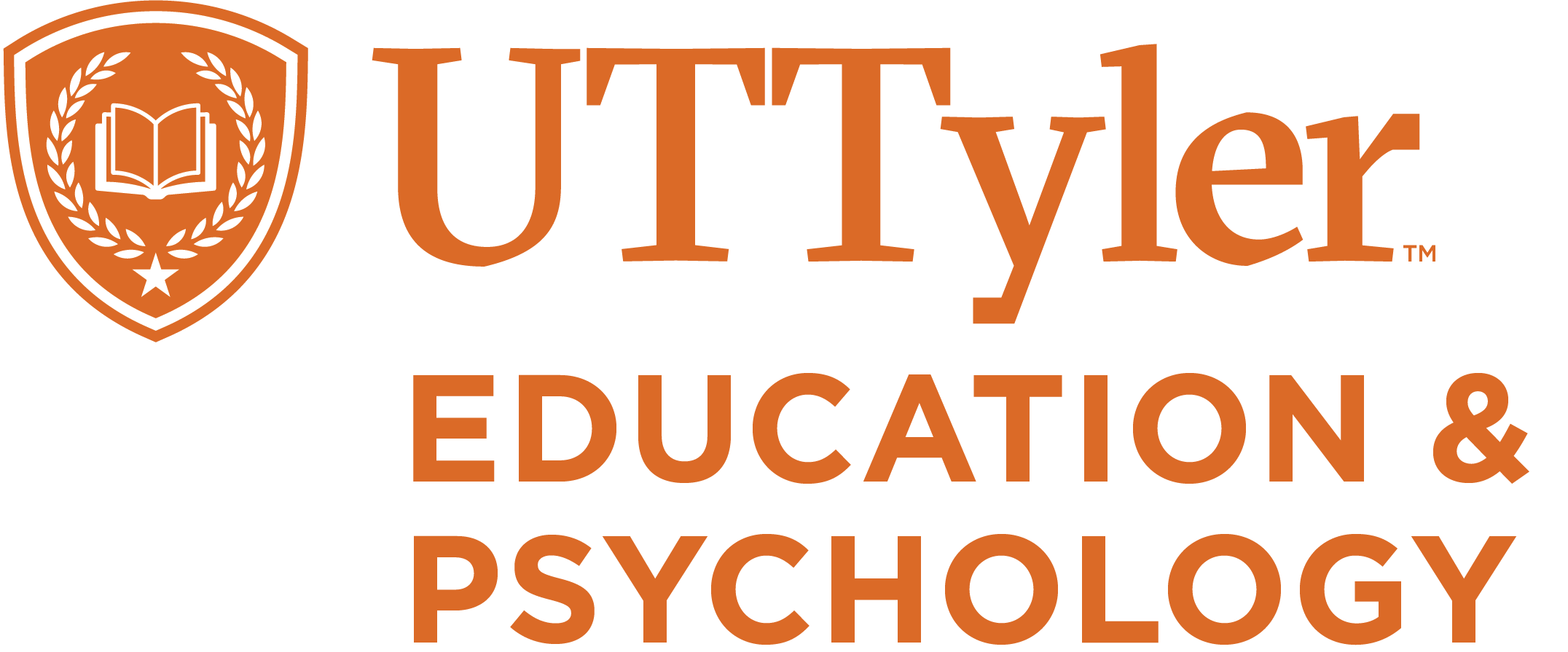 Science 4-8TEACHER CERTIFICATIONBACHELOR OF SCIENCE IN EDUCATION DEGREE PLAN          Science 4-8TEACHER CERTIFICATIONName:                                                                                                                                                                         Name:                                                                                                                                                                         SID:Date:Course PrefixCourse NumberCourse TitleCredit HoursNotesFreshman Year First SemesterFreshman Year First SemesterFreshman Year First SemesterFreshman Year First SemesterFreshman Year First SemesterENGL1301College Composition I 3MATH1314College Algebra3HIST1301United States History I 3BIOL1306General Biology I 3BIOL1106General Biology I Lab 1CMST1315Fundamentals of Speech Communication 3Credit hoursCredit hoursCredit hours16Freshman Year Second Semester Freshman Year Second Semester Freshman Year Second Semester Freshman Year Second Semester Freshman Year Second Semester MATH1342Statistics I 3ENGL1302College Composition II 3HIST1302United States History II 3CHEM1311Chemistry I 3CHEM1111Chemistry I Lab 1POLS2305Introductory American Government 3Credit hoursCredit hoursCredit hours16Sophomore Year First SemesterSophomore Year First SemesterSophomore Year First SemesterSophomore Year First SemesterSophomore Year First SemesterLanguage, Philosophy, and Culture Option (Core, 3 hrs.)3POLS2306Introductory Texas Politics 3MATH1343Statistics II3GEOL3310Geology: Physical Geology and Astronomy3CHEM1312General Chemistry II3CHEM1112General Chemistry II Lab1Credit hoursCredit hoursCredit hours16Sophomore Year Second SemesterSophomore Year Second SemesterSophomore Year Second SemesterSophomore Year Second SemesterSophomore Year Second SemesterSocial and Behavioral Sciences (Core, 3 hrs.)3Creative Arts (Core, 3 hrs.) 3BIOL1307General Biology II3BIOL1107General Biology II Lab1GEOL3314Geology: Oceanography and Meteorology1EDUT1170Inquiry Approaches to Teaching3Credit hoursCredit hoursCredit hours14Junior Year First Semester (Phase I)Junior Year First Semester (Phase I)Junior Year First Semester (Phase I)Junior Year First Semester (Phase I)Junior Year First Semester (Phase I)EDUT2170Inquiry Based Lesson Design1EDUT3370Knowing and Learning in Math and Science3BIOL3336Ecology3BIOL3137Ecology Lab1CHEM3360Research Methods3PHYS1301College Physics I3PHYS1101College Physics I Lab1Credit hoursCredit hoursCredit hours15Students must be admitted into the School of Education prior to Phase II.Students must be admitted into the School of Education prior to Phase II.Students must be admitted into the School of Education prior to Phase II.Students must be admitted into the School of Education prior to Phase II.Students must be admitted into the School of Education prior to Phase II.Junior Year Second Semester (Phase II)Junior Year Second Semester (Phase II)Junior Year Second Semester (Phase II)Junior Year Second Semester (Phase II)Junior Year Second Semester (Phase II)EDUT3371Classroom Interactions3CHEM3370Perspectives on Science and Mathematics3EDUT4370Project-Based Instruction3BIOL4305Aquatic Biology3BIOL4105Aquatic Biology Lab1BIOL1340Genetics and Society3Credit hoursCredit hoursCredit hours16Students must first pass the Science 4-8 content TExES exam.  The TExES content exams must be passed prior to Phase III.Students must first pass the Science 4-8 content TExES exam.  The TExES content exams must be passed prior to Phase III.Students must first pass the Science 4-8 content TExES exam.  The TExES content exams must be passed prior to Phase III.Students must first pass the Science 4-8 content TExES exam.  The TExES content exams must be passed prior to Phase III.Students must first pass the Science 4-8 content TExES exam.  The TExES content exams must be passed prior to Phase III.Course PrefixCourse NumberCourse NumberCourse TitleCredit HoursCredit HoursNotesSenior Year First SemesterSenior Year First SemesterSenior Year First SemesterSenior Year First SemesterSenior Year First SemesterSenior Year First SemesterSenior Year First SemesterScience Elective w/ Laboratory (3000 or 4000 level, 4 hrs.)Science Elective w/ Laboratory (3000 or 4000 level, 4 hrs.)Science Elective w/ Laboratory (3000 or 4000 level, 4 hrs.)4EDUC4378Methodology of Teaching ESLMethodology of Teaching ESLMethodology of Teaching ESL3EDFB4338Literacy in Content AreasLiteracy in Content AreasLiteracy in Content Areas3BIOL3339Plant BiologyPlant BiologyPlant Biology3BIOL3139Plant Biology labPlant Biology labPlant Biology lab1Credit hoursCredit hoursCredit hoursCredit hoursCredit hours14Senior Year Second SemesterSenior Year Second SemesterSenior Year Second SemesterSenior Year Second SemesterSenior Year Second SemesterSenior Year Second SemesterSenior Year Second SemesterEDUC4314Teaching Science in the Middle and High SchoolTeaching Science in the Middle and High SchoolTeaching Science in the Middle and High School3EDSP3351Managing Instruction for Diverse LearnersManaging Instruction for Diverse LearnersManaging Instruction for Diverse Learners3EDUC4640Apprentice Teaching / Clinical Teaching (70 days)Apprentice Teaching / Clinical Teaching (70 days)Apprentice Teaching / Clinical Teaching (70 days)6EDUT4170Apprentice Teaching SeminarApprentice Teaching SeminarApprentice Teaching Seminar1Credit hoursCredit hoursCredit hoursCredit hoursCredit hours13Total Credit HoursTotal Credit HoursTotal Credit HoursTotal Credit HoursTotal Credit Hours120Students interested in seeking certification in Special Education or English as a Second Language (ESL) must pass the content exams and meet the department requirements to be eligible for authorization to take the Special Education or ESL TExES exam. Field or clinical experiences are required in conjunction with professional education courses. The School of Education in cooperation with participating school districts assigns students to school placements. TExES Exams Required for Science 4-8 Certificate 		TExES 	 	Science 4-8 (Content) 		TExES 160 		Pedagogy & Professional Responsibilities (PPR) EC‐12ACADEMIC ADVISORMs. Lana Kinney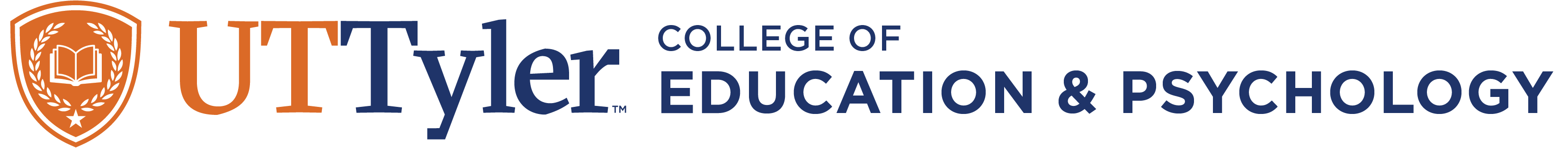 903-566-7022lkinney@uttyler.eduStudents interested in seeking certification in Special Education or English as a Second Language (ESL) must pass the content exams and meet the department requirements to be eligible for authorization to take the Special Education or ESL TExES exam. Field or clinical experiences are required in conjunction with professional education courses. The School of Education in cooperation with participating school districts assigns students to school placements. TExES Exams Required for Science 4-8 Certificate 		TExES 	 	Science 4-8 (Content) 		TExES 160 		Pedagogy & Professional Responsibilities (PPR) EC‐12ACADEMIC ADVISORMs. Lana Kinney903-566-7022lkinney@uttyler.eduStudents interested in seeking certification in Special Education or English as a Second Language (ESL) must pass the content exams and meet the department requirements to be eligible for authorization to take the Special Education or ESL TExES exam. Field or clinical experiences are required in conjunction with professional education courses. The School of Education in cooperation with participating school districts assigns students to school placements. TExES Exams Required for Science 4-8 Certificate 		TExES 	 	Science 4-8 (Content) 		TExES 160 		Pedagogy & Professional Responsibilities (PPR) EC‐12ACADEMIC ADVISORMs. Lana Kinney903-566-7022lkinney@uttyler.eduStudents interested in seeking certification in Special Education or English as a Second Language (ESL) must pass the content exams and meet the department requirements to be eligible for authorization to take the Special Education or ESL TExES exam. Field or clinical experiences are required in conjunction with professional education courses. The School of Education in cooperation with participating school districts assigns students to school placements. TExES Exams Required for Science 4-8 Certificate 		TExES 	 	Science 4-8 (Content) 		TExES 160 		Pedagogy & Professional Responsibilities (PPR) EC‐12ACADEMIC ADVISORMs. Lana Kinney903-566-7022lkinney@uttyler.eduStudents interested in seeking certification in Special Education or English as a Second Language (ESL) must pass the content exams and meet the department requirements to be eligible for authorization to take the Special Education or ESL TExES exam. Field or clinical experiences are required in conjunction with professional education courses. The School of Education in cooperation with participating school districts assigns students to school placements. TExES Exams Required for Science 4-8 Certificate 		TExES 	 	Science 4-8 (Content) 		TExES 160 		Pedagogy & Professional Responsibilities (PPR) EC‐12ACADEMIC ADVISORMs. Lana Kinney903-566-7022lkinney@uttyler.eduStudents interested in seeking certification in Special Education or English as a Second Language (ESL) must pass the content exams and meet the department requirements to be eligible for authorization to take the Special Education or ESL TExES exam. Field or clinical experiences are required in conjunction with professional education courses. The School of Education in cooperation with participating school districts assigns students to school placements. TExES Exams Required for Science 4-8 Certificate 		TExES 	 	Science 4-8 (Content) 		TExES 160 		Pedagogy & Professional Responsibilities (PPR) EC‐12ACADEMIC ADVISORMs. Lana Kinney903-566-7022lkinney@uttyler.eduStudents interested in seeking certification in Special Education or English as a Second Language (ESL) must pass the content exams and meet the department requirements to be eligible for authorization to take the Special Education or ESL TExES exam. Field or clinical experiences are required in conjunction with professional education courses. The School of Education in cooperation with participating school districts assigns students to school placements. TExES Exams Required for Science 4-8 Certificate 		TExES 	 	Science 4-8 (Content) 		TExES 160 		Pedagogy & Professional Responsibilities (PPR) EC‐12ACADEMIC ADVISORMs. Lana Kinney903-566-7022lkinney@uttyler.edu